MÅNEDSPLAN FOR MARS OG APRILtema:»Vår» og  «Påskeforberedelser»      Mars:April:Månedsbrev for mars og aprilVåren nærmer seg, og dagene har begynt å bli lengre og lysere. Naturen begynner å «våkne til liv», og vi kan høre fuglene kvitre. Dette en fin tid og vi kan gjøre spennende oppdagelser ute i naturen. Vi vil i tiden før påske så karse og solsikkefrø, gjøre formingsaktiviteter og samlinger med tema påske. Sammen vil vi undre oss over at det kommer «nytt liv» opp av karsefrøet, som etter hvert vokser, blir grønt og er noe man kan spise. 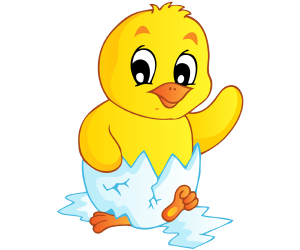 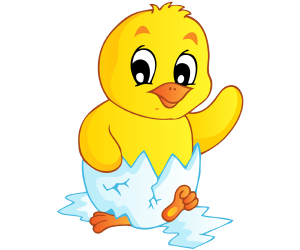 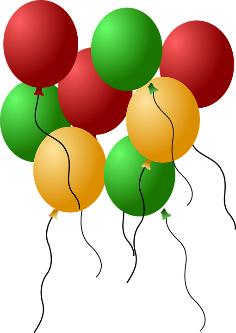 Bursdagsbarn i mars og april:Noreen 6 år 19 marsSueda 6 år 21 aprilTema for perioden: vårtegn i naturen og påskeMål for perioden: Barna skal få erfaring med fokusordene og få en forståelse for ordenes innhold. Voksenrollen: Begrepene gjentas på forskjellig måte i forskjellige situasjoner. For å sikre læring må et begrep bli brukt 50-60 ganger.Følgende fagområder dekkes: Kommunikasjon, språk og tekst. Kropp, bevegelse og helse. Kunst kultur og kreativitet. Etikk, religion og filosofi. Antall, rom og form. Nærmiljø og samfunn. Natur miljø og teknikk.Hilsen fra oss på RØD avdeling       UKEMANDAGTIRSDAGONSDAGTORSDAGFREDAG9            26.02Skolens vinterferie uke               27.02               28.02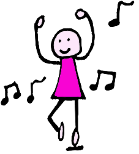                29.02                 01.03 -Sansemotorisk aktivitet/minirøris/hinerløype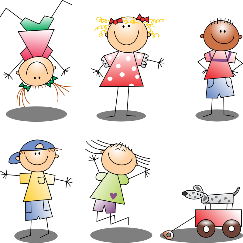 10              04.03KL.10.005 års.gr. på tur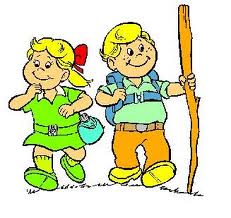 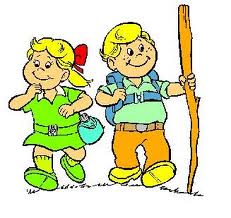 3 og 4 åringene: Lese/pusle og spillegrupper.               05.03Besøksdag på Nylund skole for de som skal begynne der kl.09.00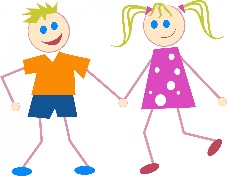 Lese/pusle og spillegrupper              06 .03Hele avd. på tur               07.03MøtedagVi passer hverandres barnSelvvalgte aktiviteter                08 .03Sansemotorisk aktivitet/minirøris/hinderløype11               11.03.Førskolegruppen har innedag,-formingsaktiviteter tema påske-3 og 4 åringene går på tur 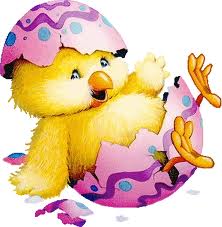                 12.03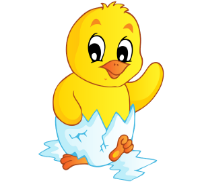 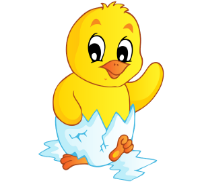 -3 og 4 åringene formingsaktivitet tema påske-5 og 6 åringene på museumsbesøk til Barnemuseet               13 .03Hele avd. på tur                 14.03MøtedagVi passer hverandres barnSelvvalgte aktiviteter                 15.03Vi drar på tur til gymnastikksalen på Vassøy12              18.03Førskolegruppen har innedag,-formingsaktiviteter tema påske-3 og 4 åringene går på tur               19.03Hipp hurra for Noreen som blir 6 år i dag!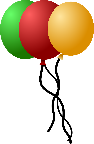 -3 og 4 åringene formingsaktivitet tema påske-5 og 6 åringene på museumsbesøk til Vitenfabrikken i Sandnes              20.03  Påskefrokost-vi inviterer foreldre til å spise frokost med oss fra 7.30-9.30               21.03MøtedagVi passer hverandres barnSelvvalgte aktiviteter                 22.03 VÅRFESTBARNA KAN KLE SEG I NOE GULT, VI HAR FELLES SAML OG SPISER GUL MAT13              25.03Påskeaktiviteter               26.03Påskeaktiviteter          27.03Bhg har åpent fra 7.30-12.00          28.03SKJÆRTORS-DAGBHG ER STENGT                29.0LANGFREDAGBHG ER STENGTUKEMANDAGTIRSDAGONSDAGTORSDAGFREDAG14              01.042. PÅSKEDAGBHG ER STENGT               02.04PLANLEGGINGSDAGBHG ER STENGT               03.04Hele avd. på tur               04.04MøtedagVi passer hverandres barnSelvvalgte aktiviteter(foreldremøte på Nylund skole kl.18.00-19.00)              05.04Vi drar på tur til gymnastikksalen på Vassøy15            08.04Førskolegruppen har innedag,-(se eget skriv)-3 og 4 åringene går på tur               09.04Besøksdag på Nylund skole for de som skal begynne der!Lese/pusle og spillegrupper               10.04Hele avd. på tur                11.04MøtedagVi passer hverandres barnSelvvalgte aktiviteter                 12.04Vi drar på tur til gymnastikksalen på Vassøy16              15.04Førskolegruppen har innedag,-(se eget skriv)-3 og 4 åringene går på tur                16.04-3 og 4 åringene Lese/pusle og spillegrupper-5 og 6 åringene på museumsbesøk til Jernalder-gården på Ullanhaug               17.04Kl.10.00Hele avd. på tur             18.04MøtedagVi passer hverandres barnSelvvalgte aktiviteter              19.04Hipp hurra for Sueda som blir 6 år på søndag! Vi drar på tur til gymnastikksalen på Vassøy17             22.04Førskolegruppen har innedag,-(se eget skriv)-3 og 4 åringene går på tur               23.04.-3 og 4 åringene Lese/pusle og spillegrupper-5 og 6 åringene på museumsbesøk til hermetikkmuseet i gamle stvg.               24.04Kl.10.00Hele avd. på tur          25.04MøtedagVi passer hverandres barnSelvvalgte aktiviteter                 26.04Vi drar på tur til gymnastikksalen på VassøyPeriodens litteratur med formidlingsmetoderPeriodens fokusordPeriodens rim/reglerPeriodens sanger-Geitekillingen som kunne telle til ti«Det vakreste egget i verden».Substantiv:Geitekolling, kalv, okse, grisebinge, raggetass, planke, skute, purkeEgg, reir, fjør, nebb, høne, hane, kylling, påskehare, påskekylling, hanekam,Verb: løpe, hoppe, telle, speile, raute, jage, brøle, seile-Hoppe sa gåsa…Til byen-Den første lille grisen-regle til geitekillingen( eget hefte)-Nå er våren kommet.-Alle fugler små de er.-Lille måltrost-Haren ut i gresset-En liten kylling i egget lå.(eget hefte)Periodens språkleker/ språklige aktiviteterPeriodens lek / aktivitetPeriodens tur / opplevelsePeriodens formingsaktivitet Spille lottoKims lek: bruke bilder av fokusordeneSamtaler omkring begrepene.Vi utforsker egget.Sansemotorisk lekHinderløypeMini-rørisPåskefrokostGul dagTurer-museumsbesøkMale, tegne og klippe.Så karse/solsikkefrøPåskepynt